WORKSHOP ON DERIVATIVE RESEARCH FOR FCBM STUDENTSFaculty of Commerce and Business Management, AMRAPALI GROUP OF INSTITUTES organized a                                workshop on “Derivatives Research” for the students of B.Com (H), BBA and MBA on 3rd  to 4th February 2020. The experts were RITESH CHAVAN & JAY SAVLA- Co founders of Alpha Derivatives. It provided insights for analysing bullish and bearish market trends in open interest scenario.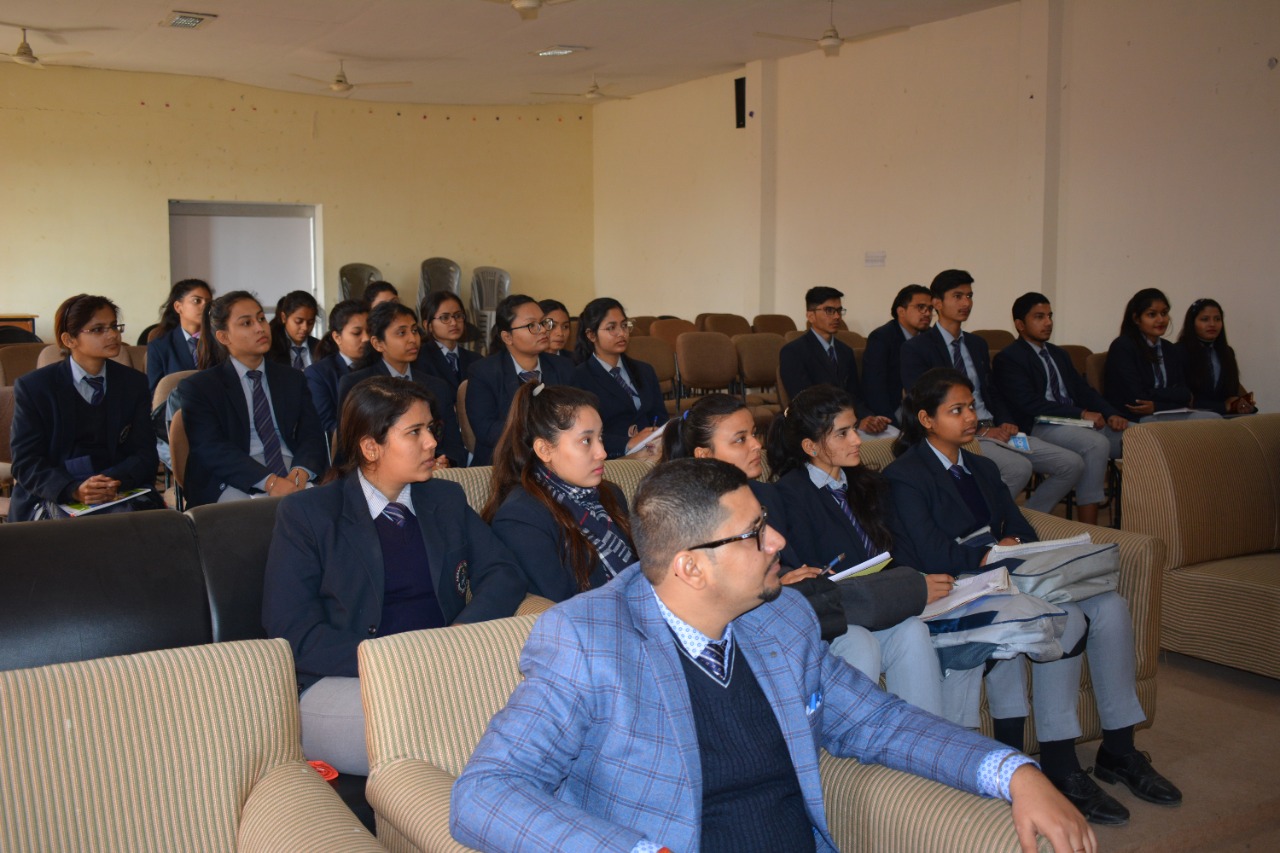 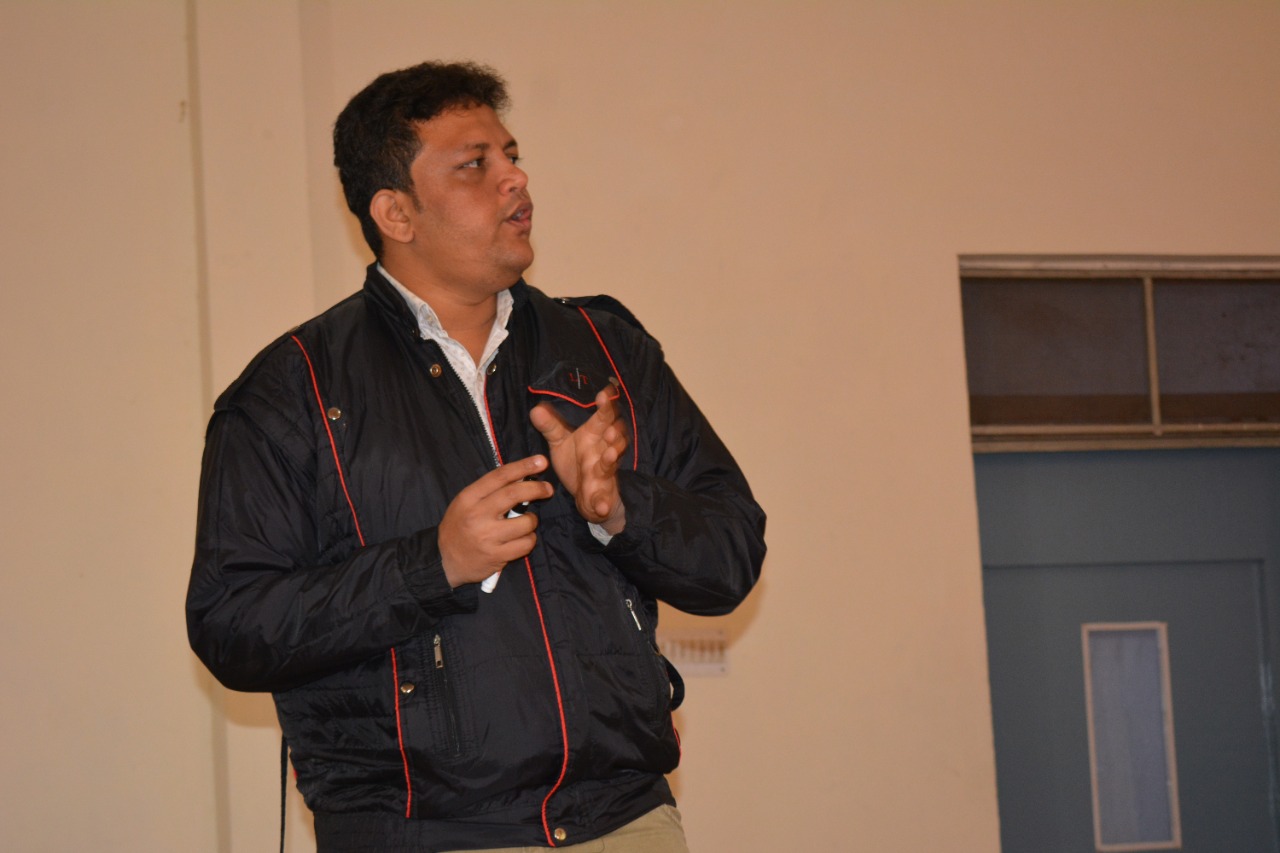 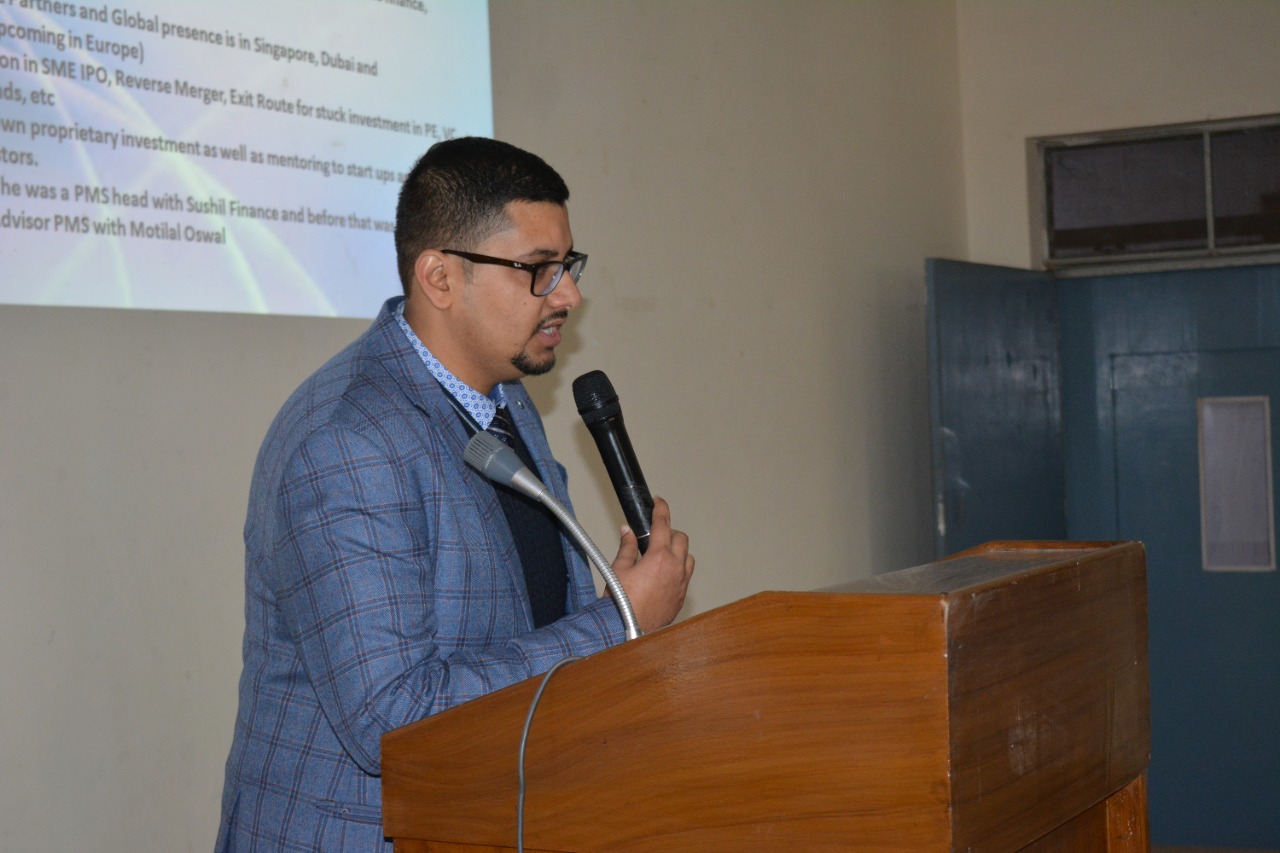 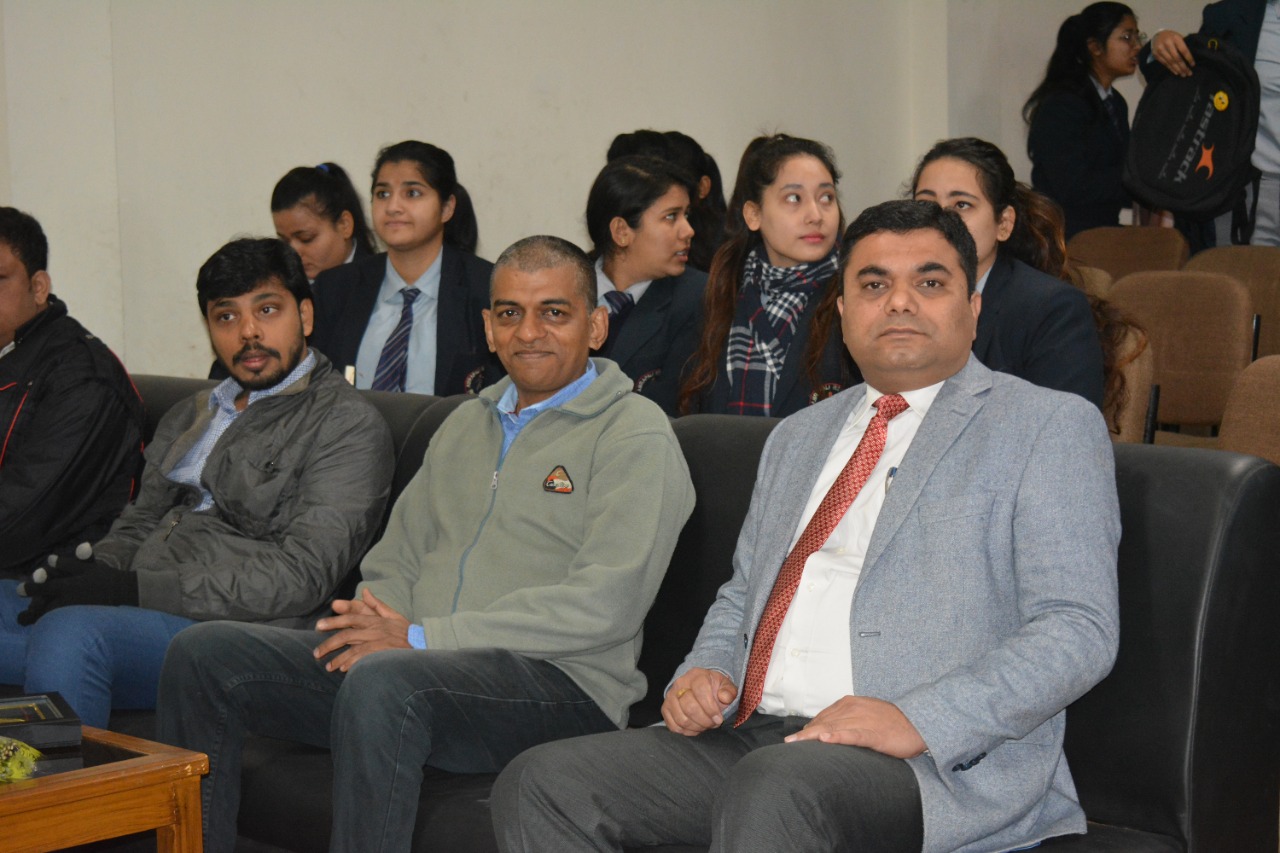 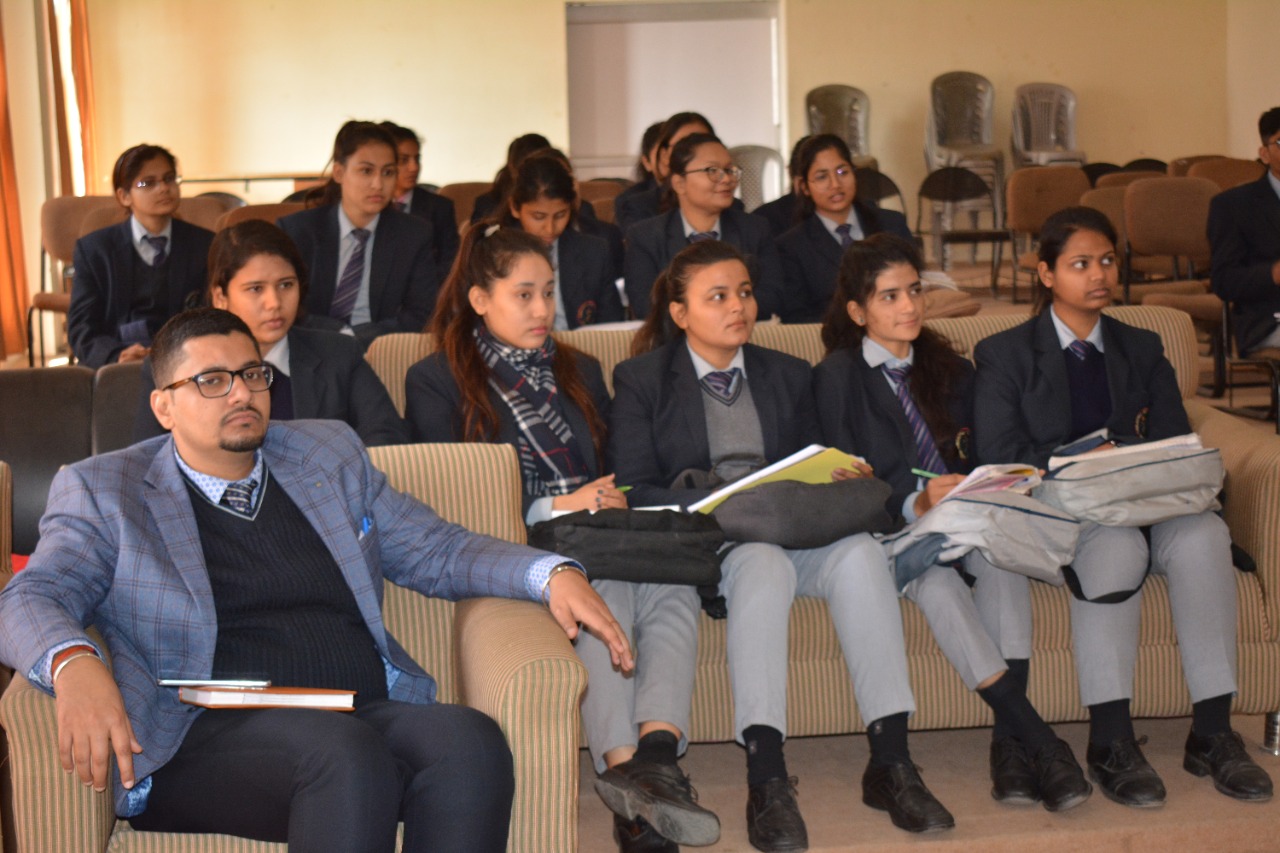 